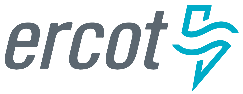 System PlanningMonthly Status ReportReport HighlightsERCOT is currently reviewing proposed transmission improvements with a total estimated cost of $1,296.54 Million as of February 29, 2020.Transmission Projects endorsed in 2020 total $50.77 Million as of February 29, 2020.All projects (in engineering, routing, licensing and construction) total approximately $7.45 Billion as of February 1, 2020.Transmission Projects energized in 2020 total about $122 Million as of February 1, 2020.Regional Planning Group ReviewsAEPSC has submitted the LRGV Import Project. This is a Tier 1 project that is estimated to cost $73.4 million. AEPSC has also requested that ERCOT provide a conditional endorsement for an additional $357.2 million project.  The ERCOT Independent Review has been conducted in accordance with Protocol Section 3.11.4.9(3), and this project is currently placed on hold until the LNG loads are confirmed. STEC has submitted the Lower Rio Grande Valley Transmission Expansion Project. This is a Tier 1 project that is estimated to cost $511 million. The ERCOT Independent Review has been conducted in accordance with Protocol Section 3.11.4.9(3), and this project is currently placed on hold until the LNG loads are confirmed.AEPSC has submitted the Corpus North Shore Project. This is a Tier 1 project that is estimated to cost $259.57 million. This project is currently under ERCOT Independent Review. 7x Energy has submitted the Frio County Transmission Project. This is a Tier 2 project that is estimated to cost $23 million. This project is currently under ERCOT Independent Review.AEPSC has submitted the Quanah Area Improvement Transmission Project. This is a Tier 2 project that is estimated to cost $10 million. This project is currently under ERCOT Independent Review.GP&L has submitted the Farmersville Area Reliability Project. This is a Tier 2 project that is estimated to cost $24.37 million. This project is currently under ERCOT Independent Review.AEPSC has submitted the Smith to Mathis 69-kV Line Rebuild Project. This is a Tier 3 project that is estimated to cost $38 million. This project is currently in the RPG comment period.More information on current and past RPG projects can be found on the ERCOT MIS Secure (digital certificate required): https://mis.ercot.com/pps/tibco/mis/Pages/Grid+Information/RegionalPlanningPast email communication on RPG projects can be found on the ERCOT listserve by signing up for the REGPLANGROUP list: http://lists.ercot.com/scripts/wa-ERCOT.exe?A0=REGPLANGROUPPlanning Model ActivitiesThe short-term calendar of major planning model events is as follows:March 2, 2020	19SSWG Update 2 cases and TPIT are postedBy March 20, 2020 	Post 19SSWG Update 2 Contingency definitions and Planning Data DictionaryThe following table shows interconnection projects that met Planning Guide section 6.9(1) and 6.9(2) and were modeled in the SSWG cases as a full model or as a simple model in accordance with Planning Guide section 6.9. 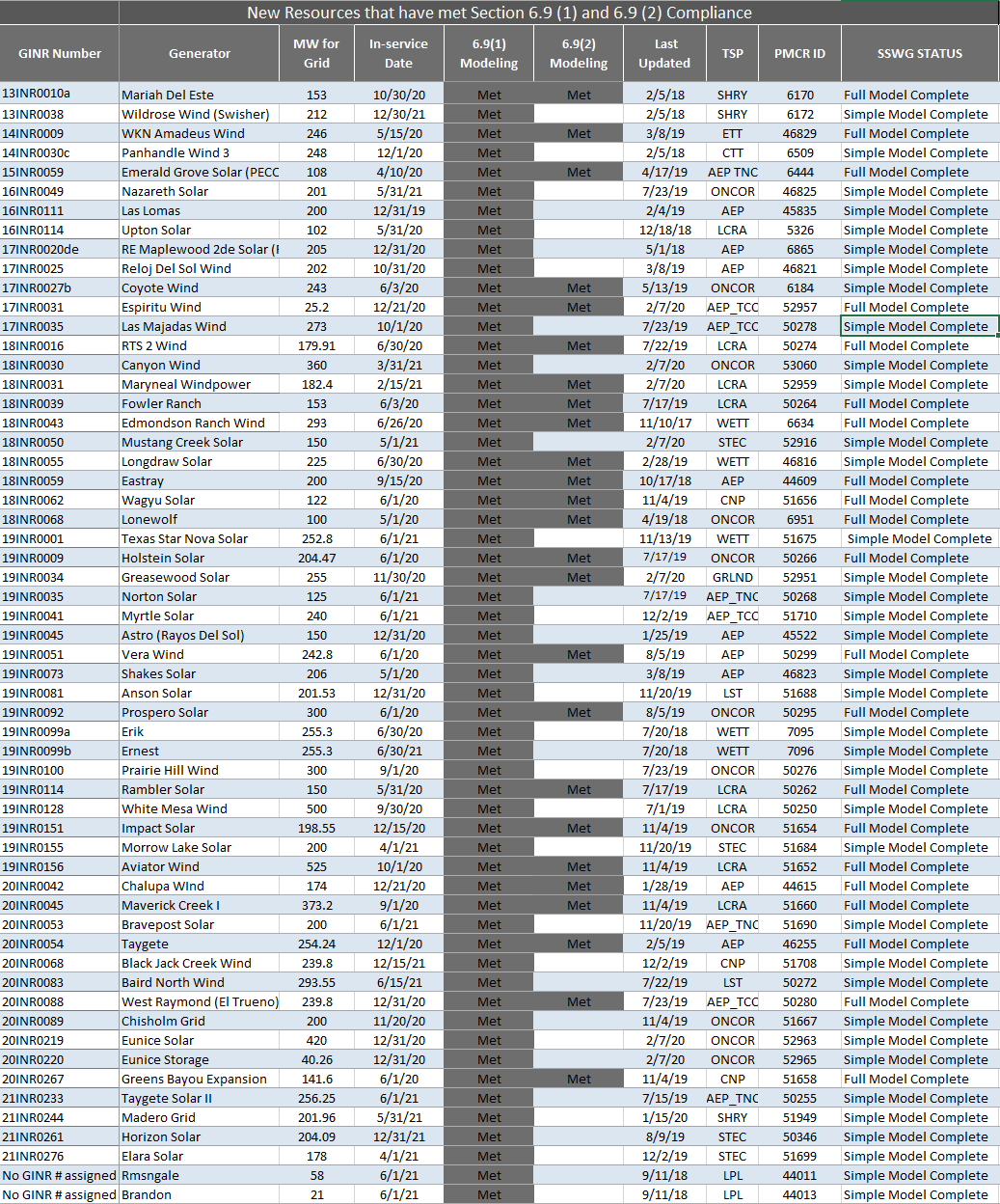 Permian Basin Oil Rig Count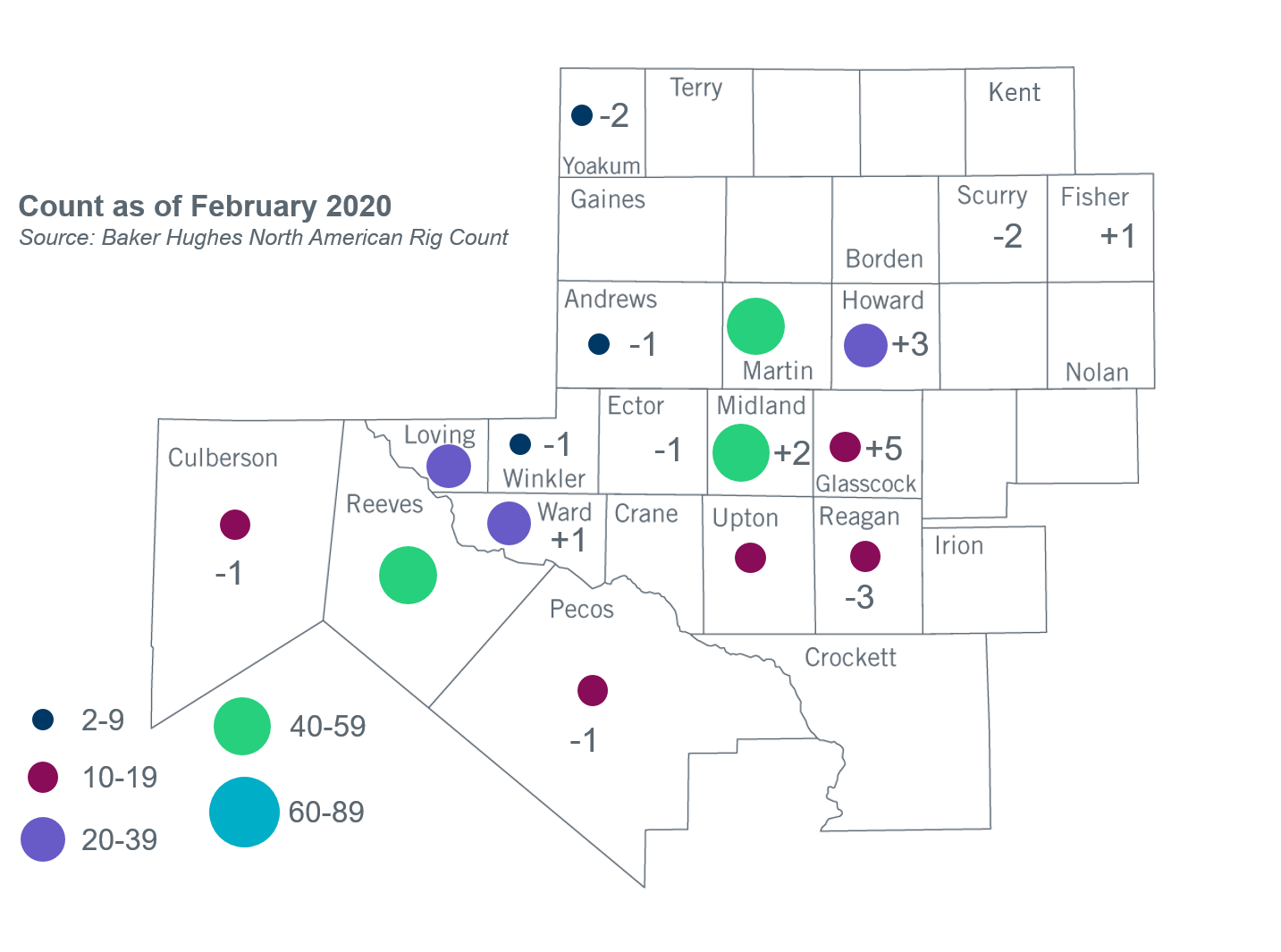 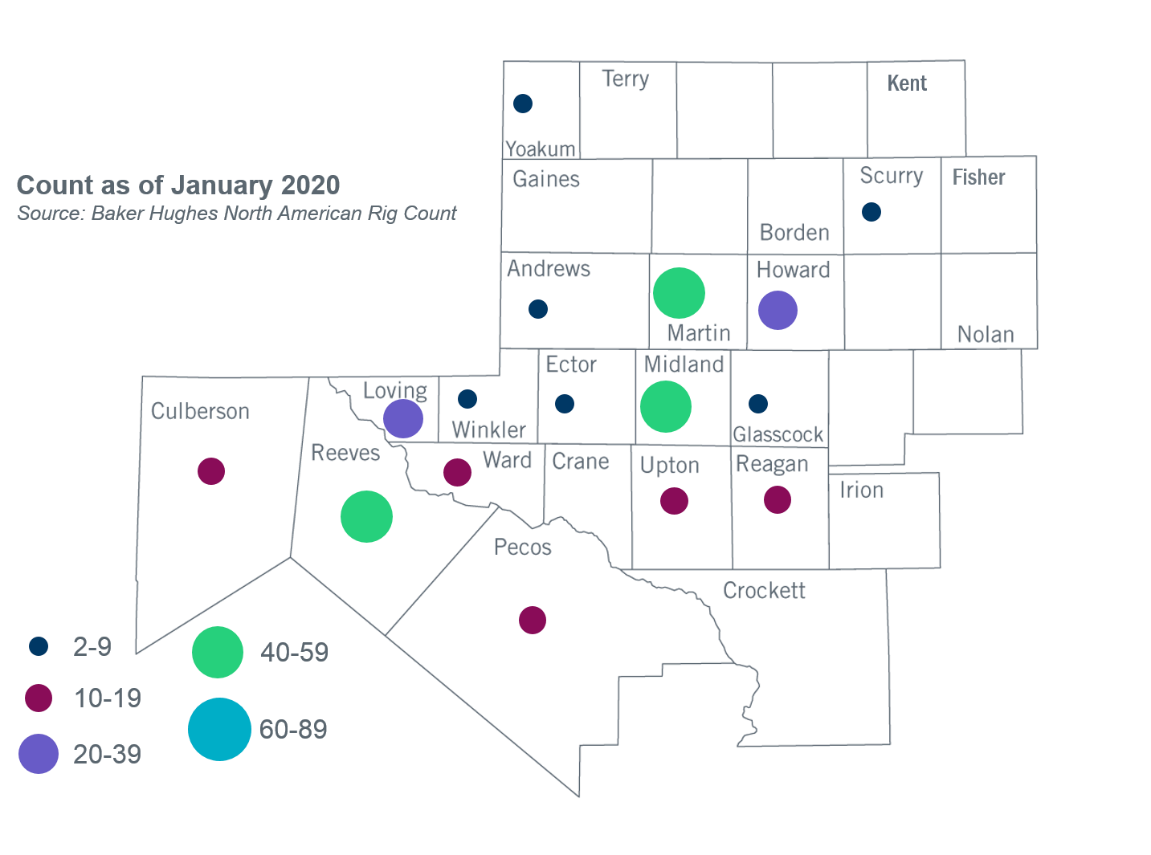 Other Notable ActivitiesERCOT presented an update on economic assumptions for the 2020 Regional Transmission Plan (RTP) to the Regional Planning Group (RPG) in February.The SPWG is currently building the 2020 CY base case.